Пресс-релиз23 июля 2019 годаСамые популярные вопросы, поступившие в Пенсионный фонд (продолжение)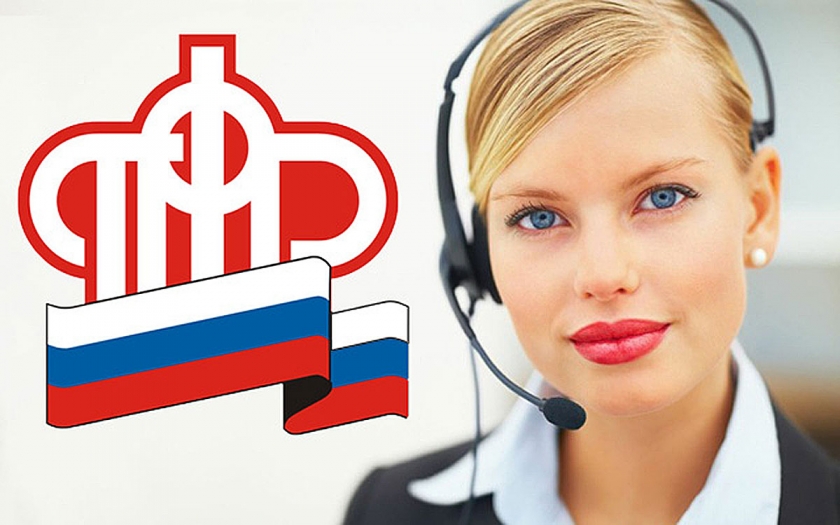 Специалисты Управления Пенсионного фонда РФ в Колпинском районе ежедневно отвечают на десятки вопросов. Публикуем продолжение наиболее часто встречающиеся, поступившие в районное пенсионное ведомство в этом году. Самыми популярными темами на этот раз стали вопросы об изменениях в пенсионной системе, индексации страховых пенсий и о льготах для предпенсионеров.- Правомерно ли мне выплачивают пенсию без индексации как работающему пенсионеру? В сентябре . я уволился, а 1 октября . вновь устроился на работу.- В соответствии с частью 4 статьи 26.1 Федерального закона от 28.12.2013 № 400-ФЗ «О страховых пенсиях» уточнение факта прекращения пенсионером работы производится органом, осуществляющим пенсионное обеспечение, ежемесячно на основании сведений индивидуального (персонифицированного) учета.Страхователь ежемесячно не позднее 15-го числа представляет сведения о каждом работающем у него застрахованном лице.В октябре . Ваш работодатель представил в Пенсионный фонд информацию о работающих у него в сентябре застрахованных лицах, в которую Вы включены, так как в сентябре Вы еще работали.В ноябре . работодатель представил в Пенсионный фонд информацию о работающих у него в октябре застрахованных лицах, в которую Вы включены, так как в октябре Вы вновь устроились на работу.Поскольку, независимо от количества отработанных дней в месяце, Вы считаетесь работающим, право на выплату пенсии с учетом индексации у Вас отсутствует.- Действительно ли в настоящее время не предусмотрена выдача пенсионных удостоверений? Каким образом тогда можно подтвердить статус пенсионера для предоставления тех или иных услуг?- С 1 января . вступил в силу Закон «О страховых пенсиях», предусматривающий новые правила назначения, установления, новые правила перерасчета и корректировки пенсии, а также обращения за ней.Одним из законодательных нововведений является отмена выдачи пенсионных удостоверений.Поскольку данные изменения никак не должны отражаться на социальных правах граждан, Пенсионный фонд предусмотрел возможность граждан, в случае необходимости, получить справку с требуемой информацией, которая ранее указывалась в пенсионном удостоверении.Дополнительно сообщаем, что Пенсионный фонд в рамках межведомственно взаимодействия направляет сведения о факте установления пенсии органам, предоставляющим государственные и муниципальные услуги, вследствие чего, предъявление справки или пенсионного удостоверения в такие учреждения не требуется.- Каким образом определяется величина индивидуального коэффициента за работу после 2015 года?- В соответствии с Федеральным законом от 15.12.2001 №167-ФЗ «Об обязательном пенсионном страховании в Российской Федерации» страховые взносы на обязательное пенсионное страхование уплачиваются страхователями (работодателями) в Пенсионный фонд РФ.Величина индивидуального пенсионного коэффициента за периоды после 1 января 2015 года, определяется исходя из ежегодных отчислений страховых взносов за работу после 1 января 2015г.- Включается ли в военная служба в длительный стаж 42 года для назначения досрочной пенсии?- В соответствии с подпунктом 1.2 пункта 1 статьи 8 Федерального закона от 28.12.2013 № 400-ФЗ «О страховых пенсиях» лицам, имеющим страховой стаж не менее 42 и 37 лет (соответственно мужчины и женщины), страховая пенсия по старости может назначаться на 24 месяца раннее достижения возраста 65 и 60 лет (соответственно мужчины и женщины).При исчислении страхового стажа в целях определения их права на страховую пенсию по старости в страховой стаж включаются периоды работы, которые выполнялись на территории Российской Федерации, при условии уплаты страховых взносов в Пенсионный фонд Российской Федерации, и периоды получения пособия по обязательному социальному страхованию в период временной нетрудоспособности. Периоды военной службы по призыву включению не подлежат.- С какого возраста человек считается предпенсионного возраста? Мой муж, 15.04.1963 года рождения, считается предпенсионером?- С 01.01.2019 г. вступил в силу Федеральный закон от 03.10.2018 № 350-ФЗ «О внесении изменений в отдельные законодательные акты Российской Федерации по вопросам назначения и выплаты пенсий», который внес изменения в Закон РФ от 19 апреля . № 1032-1 «О занятости населения в Российской Федерации».Согласно статье 5 Закона № 1032-1 гражданами предпенсионного возраста являются граждане в течение пяти лет до наступления возраста, дающего право на страховую пенсию по старости, в том числе назначаемую досрочно.С 01.01.2019 к категории граждан предпенсионного возраста относятся женщины, достигшие возраста 51 год и мужчины, достигшие возраста 56 лет (общеустановленный пенсионный возраст в 2019 году минус пять лет).Ваш муж может быть отнесен к лицам предпенсионного возраста с момента достижения 56 лет.- В декабре . должна была выйти на пенсию (работа на Крайнем Севере). Когда возникнет право на пенсию в связи с изменениями в пенсионном законодательстве?- С 01.01.2019 г. согласно статье 32 Федерального закона от 28.12.2013 №400-ФЗ «О страховых пенсиях» (в редакции Федерального закона от 03.10.2018 № 350-ФЗ «О внесении изменений в отдельные законодательные акты Российской Федерации по вопросам назначения и выплаты пенсий») женщинам при наличии страхового стажа не менее 20 лет и не менее 15 календарных лет в районах Крайнего Севера страховая пенсия по старости назначается в 55 лет (с учетом переходных положений). Гражданам, проработавшим в районах Крайнего Севера не менее 7 лет 6 месяцев, страховая пенсия назначается с уменьшением возраста, установленного статьей 8 Закона № 400-ФЗ, на четыре месяца за каждый полный календарный год работы в этих районах.В соответствии с изменениями в законодательстве возраст назначения пенсии для лиц, отработавших в районах Крайнего Севера, увеличивается на 1-5 лет в соответствии с переходным периодом. Однако граждане, которые планировали выходить на пенсию по старому законодательству в 2019-2020 годах, будут иметь право оформить пенсию на шесть месяцев раньше требований нового законодательства.Если у Вас дата выхода на досрочную пенсию до изменений была в декабре 2019 года, то с учетом переходных положений дата выхода сдвигается на полгода.